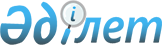 О внесении изменения в постановление акимата Западно-Казахстанской области от 20 января 2015 года № 9 "О некоторых вопросах субсидирования по направлениям субсидирования развития племенного животноводства, повышения продуктивности и качества продукции животноводства"
					
			Утративший силу
			
			
		
					Постановление акимата Западно-Казахстанской области от 9 декабря 2015 года № 353. Зарегистрировано Департаментом юстиции Западно-Казахстанской области 18 декабря 2015 года № 4185. Утратило силу постановлением акимата Западно-Казахстанской области от 19 января 2016 года № 14      Сноска. Утратило силу постановлением акимата Западно-Казахстанской области от 19.01.2016 № 14 (вводится в действие со дня первого официального опубликования).

      Руководствуясь Законом Республики Казахстан от 23 января 2001 года "О местном государственном управлении и самоуправлении в Республике Казахстан" и в соответствии с постановлением Правительства Республики Казахстан от 11 декабря 2014 года № 1300 "О реализации Закона Республики Казахстан "О республиканском бюджете на 2015-2017 годы" и приказом Министра сельского хозяйства Республики Казахстан от 19 ноября 2014 года № 3-1/600 "Об утверждении Правил субсидирования развития племенного животноводства, повышения продуктивности и качества продукции животноводства" (зарегистрирован в Министерстве юстиции Республики Казахстан 22 декабря 2014 года № 9987) акимат Западно-Казахстанской области ПОСТАНОВЛЯЕТ:

      1. Внести в постановление акимата Западно-Казахстанской области от 20 января 2015 года № 9 "О некоторых вопросах субсидирования по направлениям субсидирования развития племенного животноводства, повышения продуктивности и качества продукции животноводства" (зарегистрированное в Реестре государственной регистрации нормативных правовых актов за № 3802, опубликованное 5 февраля 2015 года в газетах "Орал өңірі" и "Приуралье") следующее изменение:

      объемы субсидий по направлениям субсидирования развития племенного животноводства, повышения продуктивности и качества продукции животноводства, утвержденные указанным постановлением, изложить в новой редакции, согласно приложению к настоящему постановлению.

      2. Государственному учреждению "Управление сельского хозяйства Западно-Казахстанской области" (М. К. Унгарбеков) обеспечить государственную регистрацию данного постановления в органах юстиции, его официальное опубликование в информационно-правовой системе "Әділет" и в средствах массовой информации. 

      3. Контроль за исполнением настоящего постановления возложить на первого заместителя акима области Утегулова А. К.

      4. Настоящее постановление вводится в действие со дня первого официального опубликования.

 Объемы субсидий по направлениям субсидирования развития племенного
животноводства, повышения продуктивности и качества продукции животноводства      Примечание: расшифровка аббревиатуры:

      кг – килограмм.


					© 2012. РГП на ПХВ «Институт законодательства и правовой информации Республики Казахстан» Министерства юстиции Республики Казахстан
				
      Аким области

Н. Ногаев
Приложение
к постановлению акимата Западно-Казахстанской области
от 9 декабря 2015 года № 353
Утвержден
постановлением акимата Западно-Казахстанской области
от 20 января 2015 года № 9№

Направление субсидирования

Единица измерения

Нормативы субсидий на 1 единицу, тенге

Нормативы субсидий на 1 единицу, тенге

Объем субсидий

Сумма субсидий, тысяч тенге

Скотоводство

Скотоводство

Скотоводство

Скотоводство

Скотоводство

Скотоводство

Скотоводство

1.

Организация искусственного осеменения маточного поголовья крупного рогатого скота в крестьянских (фермерских), личных подсобных хозяйствах и производственных кооперативах 

голов

2 695,6

2 695,6

25 184

67 886

Мясное скотоводство

Мясное скотоводство

Мясное скотоводство

Мясное скотоводство

Мясное скотоводство

Мясное скотоводство

Мясное скотоводство

1.

Ведение селекционной и племенной работы 

Ведение селекционной и племенной работы 

Ведение селекционной и племенной работы 

Ведение селекционной и племенной работы 

1)

маточное поголовье крупного рогатого скота, охваченного породным преобразованием

голов

18 000

18 000

101 196

1 821 528

2)

маточное поголовье племенного крупного рогатого скота 

голов

20 000

20 000

13 447

268 940

3)

содержание племенных быков-производителей мясных пород в общественных стадах

голов

104 000

104 000

426

44 304

2.

Приобретение племенного и селекционного крупного рогатого скота 

Приобретение племенного и селекционного крупного рогатого скота 

Приобретение племенного и селекционного крупного рогатого скота 

Приобретение племенного и селекционного крупного рогатого скота 

Приобретение племенного и селекционного крупного рогатого скота 

Приобретение племенного и селекционного крупного рогатого скота 

1)

отечественный племенной крупный рогатый скот

голов

154 000

154 000

6 499

996 411

2)

импортированный племенной и селекционный крупный рогатый скот 

голов

118 000

118 000

1 961

226 687

3.

Удешевление стоимости производства говядины

1 404 230

215 789

1)

1 уровень

кг

300

300

376 830

113 049

2)

3 уровень

кг

100

100

1 027 400

102 740

4.

Реализация бычков на откормочные площадки первого уровня производства

голов

24 000

24 000

952

22 848

5.

Удешевление стоимости кормов за счет средств Национального фонда Республики Казахстан

тонна корма

7 500

7 500

15 236,04

114 270,3

Всего сумма

Всего сумма

Всего сумма

Всего сумма

Всего сумма

Всего сумма

3 710 777,3

Молочное скотоводство

Молочное скотоводство

Молочное скотоводство

Молочное скотоводство

Молочное скотоводство

Молочное скотоводство

Молочное скотоводство

1.

Ведение селекционной и племенной работы

Ведение селекционной и племенной работы

Ведение селекционной и племенной работы

Ведение селекционной и племенной работы

Ведение селекционной и племенной работы

Ведение селекционной и племенной работы

1)

маточное поголовье племенного крупного рогатого скота 

голов

20 000

20 000

682

13 640

2.

Приобретение племенного крупного рогатого скота

Приобретение племенного крупного рогатого скота

Приобретение племенного крупного рогатого скота

Приобретение племенного крупного рогатого скота

Приобретение племенного крупного рогатого скота

Приобретение племенного крупного рогатого скота

1)

отечественный племенной крупный рогатый скот

голов

154 000

154 000

60

9 240

2)

импортированный племенной крупный рогатый скот 

голов

118 000

118 000

226

25 860

3.

Удешевление стоимости производства молока 

Удешевление стоимости производства молока 

Удешевление стоимости производства молока 

Удешевление стоимости производства молока 

2 097 000

49 425

1)

1 уровень

кг

25

25

1 897 000

47 425

2)

3 уровень

кг

10

10

200 000

2 000

4.

Удешевление затрат по заготовке и приобретению грубых, сочных, концентрированных кормов и кормовых добавок для молочно-товарных ферм за счет средств Национального фонда Республики Казахстан

голов

20 000

20 000

466

9 320

Всего сумма

Всего сумма

Всего сумма

Всего сумма

Всего сумма

Всего сумма

107 485

Яичное птицеводство

Яичное птицеводство

Яичное птицеводство

Яичное птицеводство

Яичное птицеводство

Яичное птицеводство

Яичное птицеводство

1.

Удешевление стоимости производства пищевого яйца

Удешевление стоимости производства пищевого яйца

Удешевление стоимости производства пищевого яйца

Удешевление стоимости производства пищевого яйца

Удешевление стоимости производства пищевого яйца

Удешевление стоимости производства пищевого яйца

1)

2 уровень

штук

2,6

2,6

133 120 000

346 112

В том числе удешевление стоимости производства пищевого яйца за счет средств Национального фонда Республики Казахстан

штук

2,6

2,6

51 964 000

135 106,4

2.

Удешевление стоимости кормов за счет средств Национального фонда Республики Казахстан

тонна корма

7 500

7 500

7 524,04

56 430,3

Всего сумма

Всего сумма

Всего сумма

Всего сумма

Всего сумма

Всего сумма

402 542,3

Свиноводство

Свиноводство

Свиноводство

Свиноводство

Свиноводство

Свиноводство

Свиноводство

1.

Удешевление стоимости производства свинины

кг

98

98

1 359 994

133 279,4

2.

Удешевление стоимости кормов за счет средств Национального фонда Республики Казахстан

тонна корма

7 500

7 500

4 102

30 765

Всего сумма

Всего сумма

Всего сумма

Всего сумма

Всего сумма

Всего сумма

164 044,4

Овцеводство

Овцеводство

Овцеводство

Овцеводство

Овцеводство

Овцеводство

Овцеводство

1.

Ведение селекционной и племенной работы

100 309

150 463,5

1)

маточное поголовье овец, охваченного породным преобразованием

голов

1 500

1 500

85 728

128 592

2)

маточное поголовье племенных овец в племенных заводах и хозяйствах

голов

1 500

1 500

14 581

21 871,5

2.

Приобретение племенных баранчиков и ярок

голов

8 000

8 000

4 837

38 696

3.

Удешевление стоимости производства баранины (ягнятины)

Удешевление стоимости производства баранины (ягнятины)

Удешевление стоимости производства баранины (ягнятины)

Удешевление стоимости производства баранины (ягнятины)

1)

2 уровень

кг

100

100

90 020

9 002

Всего сумма

Всего сумма

Всего сумма

Всего сумма

Всего сумма

Всего сумма

198 161,5

Коневодство

Коневодство

Коневодство

Коневодство

Коневодство

Коневодство

Коневодство

1.

Приобретение племенных лошадей

голов

голов

40 000

632

25 280

2.

Удешевление стоимости производства конины

кг

кг

92

144 772

13 319

3.

Удешевление стоимости производства кумыса

кг

кг

60

617 16,67

3 703

Всего сумма

Всего сумма

Всего сумма

Всего сумма

Всего сумма

Всего сумма

42 302

Всего

Всего

Всего

Всего

Всего

Всего

4 693 198,5

